Easy Paleo Pot Roastpaleogrubs.comBeefIn addition to searing the meat to get a greater depth of flavor, I recommend reducing the leftover juices from the slow cooker to make a thick sauce. Simply simmer the juices in a pan on the stove for 15 minutes or so after the roast is done. Then all that is left to do is to enjoy this simple recipe that is still completely satisfying and delicious.Ingredients:3 lbs. boneless beef roast, trimmed of fat1 tbsp coconut oil1 cup beef stock5 carrots, peeled and diced2 stalks celery, diced1/2 large onion, sliced3 garlic cloves, chopped1 tbsp fresh parsley, choppedFor the spice rub:1 tbsp freshly ground black pepper1 tbsp ground coriander 2 tsp cinnamon1 1/2 tsp salt1/2 tsp ground clove1/2 tsp ground allspiceDirections:1. Mix together the ingredients for the spice rub and massage into the roast. Heat the coconut oil in a large skillet over medium-high heat. Add the roast to the pan and let sear for 5 minutes. Flip and repeat with the other side. Transfer the roast to the slow cooker.2. Add the carrots, onion, garlic, and celery to the slow cooker. Pour in the broth. Turn the heat on to low and cook for 6-7 hours, until the meat is tender. Serve hot sprinkled with chopped parsley.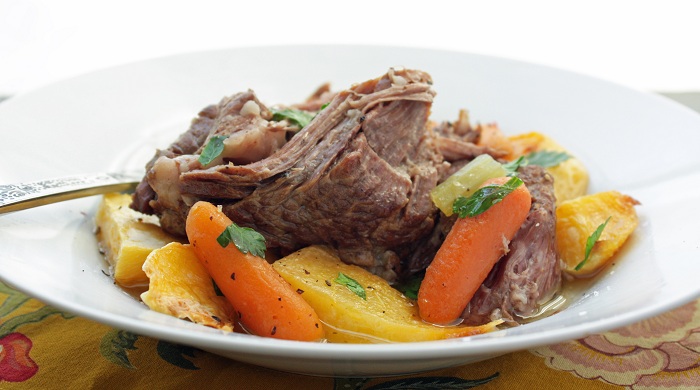 